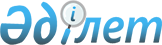 "Өңірлік іс-шаралар жоспарларына қосылған өңірлер экономикаларының қолда бар өсу резервтерін іске асыру жөніндегі 2012 - 2020 жылдарға арналған іс-шаралар жоспарын бекіту туралы" Қазақстан Республикасы Үкіметінің 2012 жылғы 29 қазандағы № 1363 қаулысының күші жойылды деп тану туралыҚазақстан Республикасы Үкіметінің 2015 жылғы 28 қыркүйектегі № 801 қаулысы

      Қазақстан Республикасының Үкіметі ҚАУЛЫ ЕТЕДІ:



      1. «Өңірлік іс-шаралар жоспарларына қосылған өңірлер экономикаларының қолда бар өсу резервтерін іске асыру жөніндегі 2012 – 2020 жылдарға арналған іс-шаралар жоспарын бекіту туралы» Қазақстан Республикасы Үкіметінің 2012 жылғы 29 қазандағы № 1363 қаулысының күші жойылды деп танылсын.



      2. Осы қаулы қол қойылған күнінен бастап қолданысқа енгізіледі және ресми жариялануға тиіс.      Қазақстан Республикасының

      Премьер-Министрі                                   К.Мәсімов
					© 2012. Қазақстан Республикасы Әділет министрлігінің «Қазақстан Республикасының Заңнама және құқықтық ақпарат институты» ШЖҚ РМК
				